I Item de Términos Pareados : Relacione correctamente cada columna colocando en la línea de puntos el NUMERO del Concepto eléctrico (10 ptos)Conceptos EléctricosCuerpos electrizados. 	2. Cuerpos neutros		3. ElectrizaciónRepulsión			5. Atracción			6. Electrones	7. Neutrones			8. Protones 			9. Aislante  eléctrico                 10. Conductor eléctrico      Características y definiciones… propiedad en que dos cuerpos se repelen según su carga eléctrica… partícula  sub-atómica  positiva del átomo… cuerpos que presentan igual cantidad de cargas (+) ó (-)… partícula  sub-atómica  negativa del átomo… cuerpos cargados eléctricamente (+) ó (-)… propiedad en que dos cuerpos se atraen según su carga eléctrica… material que no permite que los electrones circulen a través de él… partícula  sub-atómica  sin carga eléctrica del   átomo… es el proceso mediante el cual un material se carga eléctricamente… material que no permite que los electrones circulen a través de élColegio Técnico Industrial Don Bosco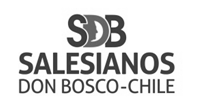 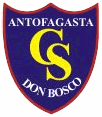 Salesianos AntofagastaDepartamento de CienciasColegio Técnico Industrial Don BoscoSalesianos AntofagastaDepartamento de CienciasColegio Técnico Industrial Don BoscoSalesianos AntofagastaDepartamento de CienciasColegio Técnico Industrial Don BoscoSalesianos AntofagastaDepartamento de CienciasColegio Técnico Industrial Don BoscoSalesianos AntofagastaDepartamento de Ciencias“BUENOS CRISTIANOS Y HONESTOS CIUDADANOS”“BUENOS CRISTIANOS Y HONESTOS CIUDADANOS”“BUENOS CRISTIANOS Y HONESTOS CIUDADANOS”“BUENOS CRISTIANOS Y HONESTOS CIUDADANOS”“BUENOS CRISTIANOS Y HONESTOS CIUDADANOS”TALLER DE NIVELACIÓN DE FISICA     < PRIMER NIVEL>TALLER DE NIVELACIÓN DE FISICA     < PRIMER NIVEL>TALLER DE NIVELACIÓN DE FISICA     < PRIMER NIVEL>TALLER DE NIVELACIÓN DE FISICA     < PRIMER NIVEL>TALLER DE NIVELACIÓN DE FISICA     < PRIMER NIVEL>NOMBRE DEL ALUMNOCURSOPuntaje IdealPuntaje RealNota1° 29NOMBRE DEL MAESTRO: Manuel Cortez CespedNOMBRE DEL MAESTRO: Manuel Cortez CespedFECHA: 27/03/2020.-FECHA: 27/03/2020.-FECHA: 27/03/2020.-UNIDAD: Fenómenos eléctricosUNIDAD: Fenómenos eléctricosTIEMPO: TIEMPO: TIEMPO: CONTENIDOS< Cargas eléctricas, Electrización, conducción eléctrica, partículas sub-atómicas>CONTENIDOS< Cargas eléctricas, Electrización, conducción eléctrica, partículas sub-atómicas>CONTENIDOS< Cargas eléctricas, Electrización, conducción eléctrica, partículas sub-atómicas>CONTENIDOS< Cargas eléctricas, Electrización, conducción eléctrica, partículas sub-atómicas>CONTENIDOS< Cargas eléctricas, Electrización, conducción eléctrica, partículas sub-atómicas>OBJETIVOS DE APRENDIZAJEAnalizar las fuerzas eléctricas, considerando:Los tipos de electricidad, los métodos de electrización, las interacciones eléctricas yRiesgos eléctricos cotidianosOBJETIVOS DE APRENDIZAJEAnalizar las fuerzas eléctricas, considerando:Los tipos de electricidad, los métodos de electrización, las interacciones eléctricas yRiesgos eléctricos cotidianosOBJETIVOS DE APRENDIZAJEAnalizar las fuerzas eléctricas, considerando:Los tipos de electricidad, los métodos de electrización, las interacciones eléctricas yRiesgos eléctricos cotidianosOBJETIVOS DE APRENDIZAJEAnalizar las fuerzas eléctricas, considerando:Los tipos de electricidad, los métodos de electrización, las interacciones eléctricas yRiesgos eléctricos cotidianosOBJETIVOS DE APRENDIZAJEAnalizar las fuerzas eléctricas, considerando:Los tipos de electricidad, los métodos de electrización, las interacciones eléctricas yRiesgos eléctricos cotidianosINSTRUCCIONESPara consultas dirigirse al correo :  mcortez@donboscoantofagasta.cl ENTREGA DE TALLER PARA REVISIÓN:VÍA INTERNET :   Sólo envié la HOJA DE RESPUESTAS.PRESENCIAL   :   Sólo debe IMPRIMIR la Hoja de respuesta.INSTRUCCIONESPara consultas dirigirse al correo :  mcortez@donboscoantofagasta.cl ENTREGA DE TALLER PARA REVISIÓN:VÍA INTERNET :   Sólo envié la HOJA DE RESPUESTAS.PRESENCIAL   :   Sólo debe IMPRIMIR la Hoja de respuesta.INSTRUCCIONESPara consultas dirigirse al correo :  mcortez@donboscoantofagasta.cl ENTREGA DE TALLER PARA REVISIÓN:VÍA INTERNET :   Sólo envié la HOJA DE RESPUESTAS.PRESENCIAL   :   Sólo debe IMPRIMIR la Hoja de respuesta.INSTRUCCIONESPara consultas dirigirse al correo :  mcortez@donboscoantofagasta.cl ENTREGA DE TALLER PARA REVISIÓN:VÍA INTERNET :   Sólo envié la HOJA DE RESPUESTAS.PRESENCIAL   :   Sólo debe IMPRIMIR la Hoja de respuesta.INSTRUCCIONESPara consultas dirigirse al correo :  mcortez@donboscoantofagasta.cl ENTREGA DE TALLER PARA REVISIÓN:VÍA INTERNET :   Sólo envié la HOJA DE RESPUESTAS.PRESENCIAL   :   Sólo debe IMPRIMIR la Hoja de respuesta.II Conteste  basándose en el esquema :        (8 puntos)Las imágenes muestran la atracción de pequeños 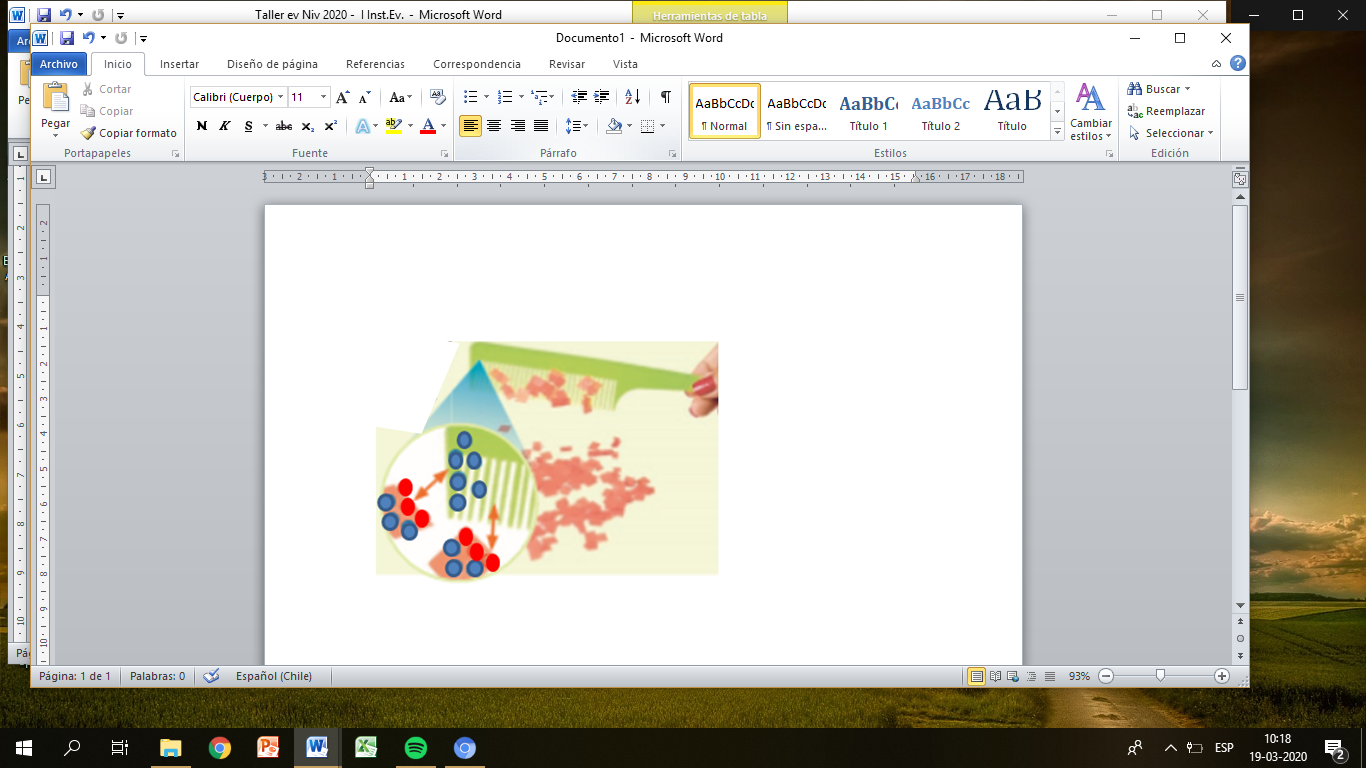 trozos de papel con una peineta cargada. A partir de ello responde:Recordando que los electrones son las cargas negativas y los protones son las cargas positivas, al frotar la peineta,                           Carga negativa (-)                          Carga positiva (+)¿Esta gana o pierde electrones? 	Observa el zoom. ¿Qué tipo de carga de los papeles atrae la peineta?¿Qué tipo de carga de los papeles  repele la peineta? ¿Qué ocurriría si antes de acercarles la peineta a los papelitos, en lugar de estar en  estado        neutro, tuvieran un exceso de carga negativa?III     Complete el siguiente cuadro : Marque con X, según corresponda   (5 puntos)IV Identifique los procesos de electrización según los siguientes esquemas : (6 puntos)A = Por frotamientoB = Por InducciónC = Por contactoIV Identifique los procesos de electrización según los siguientes esquemas : (6 puntos)A = Por frotamientoB = Por InducciónC = Por contacto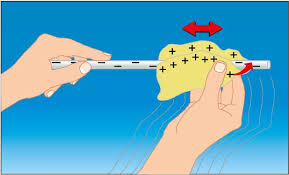 4. 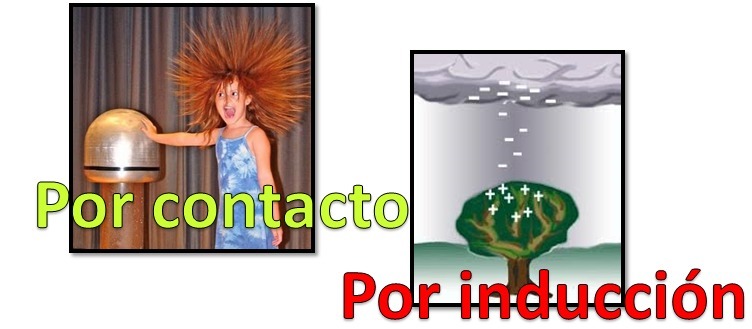 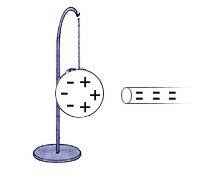 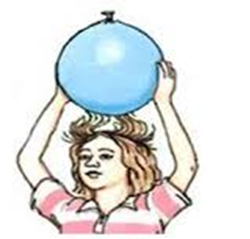 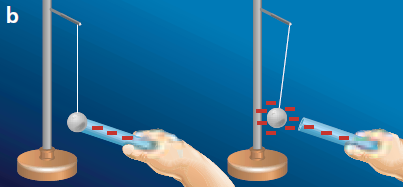 